EXPO-RUSSIA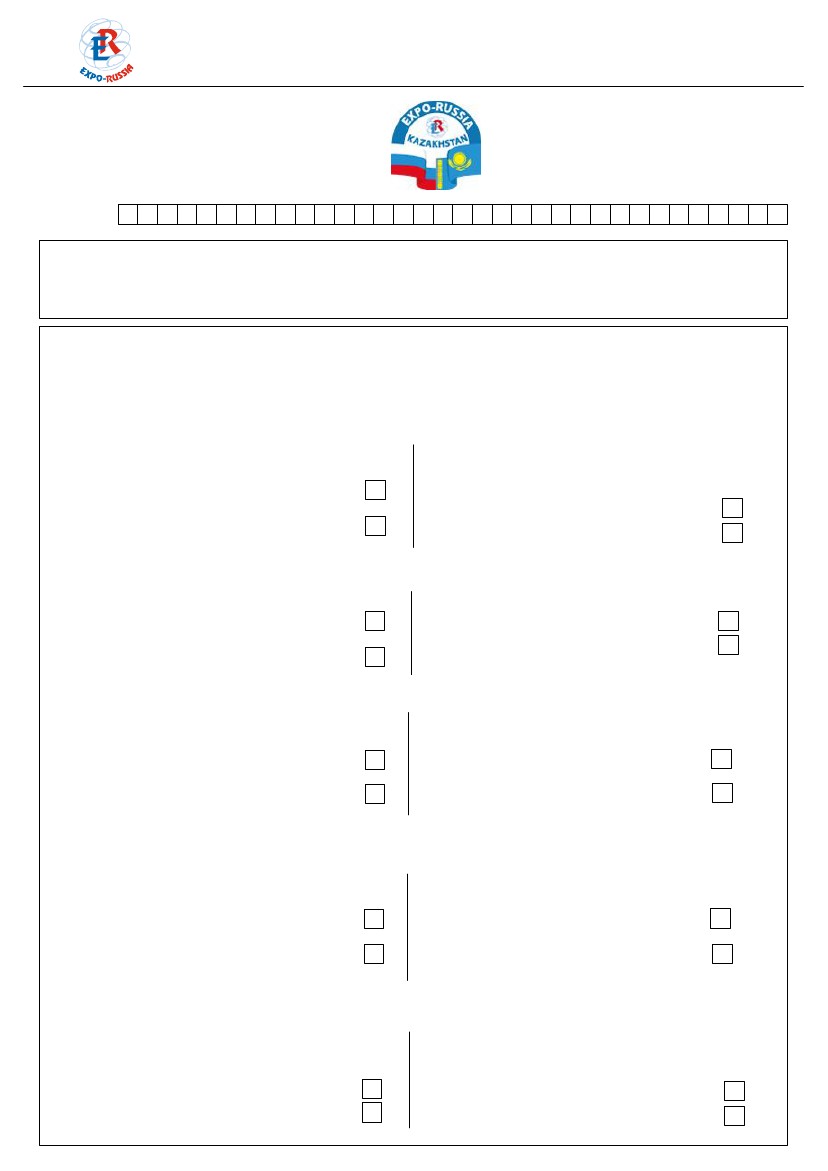 Деловая программа. Мероприятия в рамкахВыставки.Участие в Деловой программе, мероприятиях в рамках выставки,индивидуальный заказ мероприятия, условия и цены.Организатор ОАО «Зарубеж-Экспо», 119034 Москва, ул.Пречистенка д.10(6 +7 (495) 721 32 36, +7 (495) 637 50 79, +7 (495) 637 36 33,   +7 (499) 766 99 17, +7 (499) 766 92 82   " www.zarubezhexpo.ru, info@zarubezhexpo.ru   Шестая промышленная выставка4-ий международный Алматинский бизнес-форум   «EXPO-RUSSIA KAZAKHSTAN 2015»   Казахстан, Алматы, Almaty Towers           10-12 июня 2015Заказчик:Телефон_____________________________ факс________________________E-mail_______________________________Контактное лицо______________________Телефон_____________________E-mail_______________________________Деловая программа: Участие во всех мероприятиях форума без доклада входит в регсбор: (конференции,круглые столы, семинары, презентации продукции и т.д. заявленные в рамках программы). Для оформления выступленияпредставителя Вашей организации с докладом следует заблаговременно направить в Оргкомитет по адресуinfo@zarubezhexpo.ru. официальное письмо с указанием темы доклада, а также ФИО и должности выступающего. НаЗаседании Оргкомитета будут рассмотрены все заявки.Участие в Презентации Регионов 10 июня 11.00-12.00 Almaty TowersДля экспонентовС ВЫСТАВОЧНОЙ ПЛОЩАДЬЮУчастие с докладомУчастие без докладаБесплатноУчастие с докладомБесплатноУчастие без докладаБесплатно700 $Для экспонентовБЕЗ ВЫСТАВОЧНОЙ ПЛОЩАДИУчастие в Круглом столе по энергетикеДля экспонентовС ВЫСТАВОЧНОЙ ПЛОЩАДЬЮУчастие с докладомУчастие без докладаБесплатноБесплатноДля экспонентовБЕЗ ВЫСТАВОЧНОЙ ПЛОЩАДИУчастие с докладомУчастие без доклада300 $БесплатноУчастие в Круглом столе по телекоммуникации, связи и транспортуДля экспонентовС ВЫСТАВОЧНОЙ ПЛОЩАДЬЮУчастие с докладомУчастие без докладаБесплатноБесплатноДля экспонентовБЕЗ ВЫСТАВОЧНОЙ ПЛОЩАДИУчастие с докладомУчастие без доклада300 $БесплатноУчастие в Круглом столе по образованиюДля экспонентовС ВЫСТАВОЧНОЙ ПЛОЩАДЬЮУчастие с докладомУчастие без докладаБесплатноБесплатноДля экспонентовБЕЗ ВЫСТАВОЧНОЙ ПЛОЩАДИУчастие с докладомУчастие без доклада300 $БесплатноУчастие в Круглом столе по здравоохранениюДля экспонентовС ВЫСТАВОЧНОЙ ПЛОЩАДЬЮУчастие с докладомУчастие без докладаБесплатноБесплатноДля экспонентовБЕЗ ВЫСТАВОЧНОЙ ПЛОЩАДИУчастие с докладомУчастие без доклада300 $БесплатноУчастие в Круглом столе по сельскому хозяйству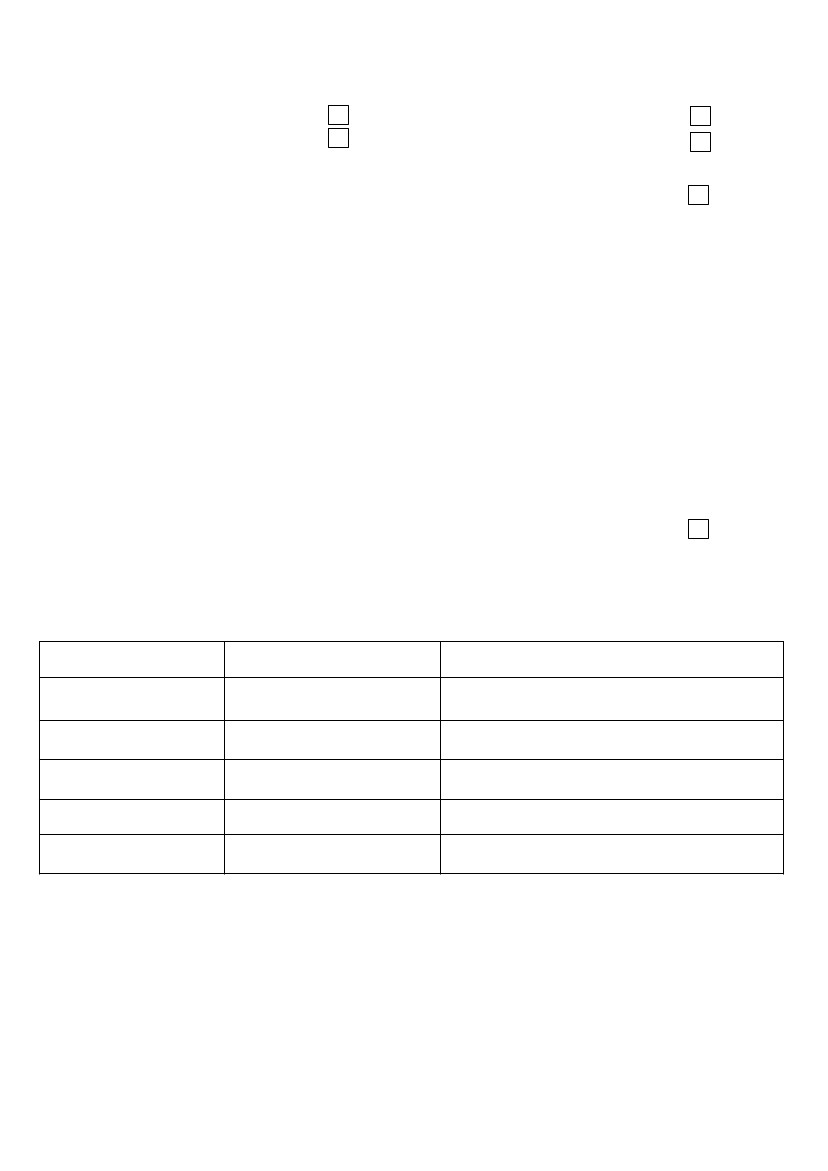 Для экспонентовС ВЫСТАВОЧНОЙ ПЛОЩАДЬЮУчастие с докладомУчастие без докладаБесплатноБесплатноДля экспонентовБЕЗ ВЫСТАВОЧНОЙ ПЛОЩАДИУчастие с докладомУчастие без доклада300 $БесплатноУчастие в форуме «Межрегиональное сотрудничество и кооперацияпредприятий АПК стран ЕАЭС и Центральной Азии».   БесплатноУчастие с докладом не предусмотреноК обсуждению на круглых столах предлагаются следующие темы:-О ведении бизнеса в странах Центральной Азии-Особенности ведения бизнеса в странах Евразийского экономического союза-Проблемные вопросы транспортировки и логистики. Пути решения-Таможенные операции и таможенный контроль. Преимущества упрощенного таможенного коридора-Заготовка, хранение, переработка, упаковка и реализация плодоовощной продукции-Финансирование (кредитование) экспортеров и импортеров плодоовощной и пищевой продукции-Сертификация и фитосанитарный контроль продукции, в соответствии требованиями Таможенного союза-Актуальные изменения в налоговом законодательстве и финансовой учетной политике Республики Казахстан-Заготовка, переработка, хранение, упаковка и реализация плодоовощной продукции. Современные технологии икреативные решения проблемных вопросов-Презентация проектов регионов и предприятий, направленных на расширение сотрудничества и кооперацииучастников внешнеэкономической деятельности агропромышленного комплексаУчастие в отдельной сессии по внешней торговле в рамках Евразийского таможенного союза тема«Торговые инструменты в условиях функционирования Евразийского экономического союза»Организатор: Евразийская экономическая комиссияДепартамент таможенно-тарифного и нетарифного регулирования   БесплатноУчастие с докладом не предусмотреноДля участия в деловой программе необходимо заполнить формуКруглый столДокладчикТема доклада/Без докладаЗаказчик с Условиями участия в мероприятиях Организатора ознакомлен и согласен.НДС не облагаетсяРуководительКомпании :_______________________/__________________/           Подпись Ф.И.ОДата : «_____»_____________________201_ г.Контактные лица: директор выставки Забелина Светлана Анатольевна zabelina@zarubezhexpo.ruДиректор по международному сотрудничеству: Николаев Анатолий Павлович nikolaev@zarubezhexpo.ru+7(495)721-32-36Оплата по курсу ЦБ РФ на дату платежа